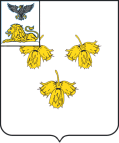 КОНТРОЛЬНО-СЧЕТНАЯ КОМИССИЯ КРАСНЕНСКОГО РАЙОНАЗаключениеКонтрольно-счетной комиссии по результатам финансово-экономической экспертизы проекта постановления администрации Красненского района «О внесении изменений в постановление администрации муниципального района «Красненский район»  от 21 ноября 2014 года № 84 «Об утверждении муниципальной программы Красненского района «Развитие образования  Красненского района» «12» апреля 2023 года                                                                               № 10Основание для проведения экспертизы: ст.9 п. 7 Федерального закона от 07.02.2011 № 6-ФЗ «Об общих принципах организации и деятельности контрольно-счетных органов субъектов Российской Федерации и муниципальных образований», ст.9 п. 7 Положения о контрольно-счетной комиссии Красненского района утвержденным решением Муниципального совета Красненского района от 24 декабря 2019 года №130 «О  Контрольно-счетной комиссии Красненского района».Цель экспертизы: подтверждение полномочий по изменению расходных обязательств и подтверждение обоснованности размера расходных обязательств муниципальной программы «Развитие образования  Красненского района».Предмет экспертизы: проекта постановления администрации Красненского района «О внесении изменений в постановление администрации муниципального района «Красненский район»  от 21 ноября 2014 года № 84 «Об утверждении муниципальной программы Красненского района «Развитие образования  Красненского района» (далее по тексту Муниципальная программа).По итогам проведенной экспертизы установлено следующее. Муниципальная программа Красненского района «Развитие образования Красненского района»  включает 6 подпрограммы:«Развитие дошкольного образования».«Развитие общего образования».«Развитие дополнительного образования».«Развитие системы оценки качества образования».«Организация отдыха и оздоровления обучающихся в Красненском районе».«Обеспечение реализации программы «Развитие образования Красненского района».Ответственный исполнитель и соисполнитель программы - отдел образования администрации Красненского района Белгородской области и отдел культуры администрации Красненского района Белгородской области.Участники программы: отдел образования администрации Красненского района; отдел культуры администрации Красненского района; образовательные учреждения дошкольного, начального, общего, среднего (полного), дополнительного образования района. Проектом постановления представленным для проведения финансово-экономической экспертизы, предусмотренные бюджетные ассигнования на финансирование мероприятий программы приведены в соответствие в соответствие с решениями Муниципального совета Красненского района от 21.12.2021 года № 342 (в редакции решения от 28 декабря 2022 года № 443) «О бюджете муниципального района «Красненский район» на 2022 год и на плановый период 2023-2024 годов» и от 28.12.2022 года № 444 «О бюджете муниципального района «Красненский район» на 2023 год и на плановый период 2024-2025 годов».  По итогам финансово-экономической экспертизы проекта постановления администрации Красненского района «О внесении изменений в постановление администрации муниципального района «Красненский район»  от 21 ноября 2014 года № 84 «Об утверждении муниципальной программы Красненского района «Развитие образования  Красненского района» замечания и предложения отсутствуют.                 Председатель       Контрольно-ревизионнойкомиссии Красненского района                                                О.М. Дешина